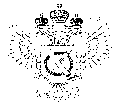 «Федеральная кадастровая палата Федеральной службы государственной регистрации, кадастра и картографии» по Ханты-Мансийскому автономному округу – Югре(Филиал ФГБУ «ФКП Росреестра»по Ханты-Мансийскому автономному округу – Югре)г. Ханты-Мансийск,							                                                                                        Техник отдела                       контроля и анализа деятельностиул. Мира, 27						                                                                                                            Хлызова В.Е. 
                                                                                                                                                                                                                                    8(3467)300-444, 
                                                                                                                                                                                                                 e-mail: Press@86.kadastr.ru
Пресс-релиз10.08.2017Услуги Росреестра в офисах МФЦКадастровая палата по ХМАО-Югре информирует, что получить государственные услуги Росреестра можно в многофункциональных центрах «Мои документы» (МФЦ), которые работают по принципу «одного окна». МФЦ наделены полномочиями по приему и выдаче документов по таким государственным услугам Росреестра, как: постановка на кадастровый учет, регистрация прав на недвижимое имущество, осуществление единой процедуры кадастрового учета и регистрации прав, предоставление сведений из Единого государственного реестра недвижимости (ЕГРН).По состоянию на 1 августа 2017 года в Ханты-Мансийском автономном округе - Югре функционируют 21 офис МФЦ и 52 территориально-обособленных структурных подразделения, в которых предоставляют услуги Росреестра, а общее количество окон в офисах МФЦ, оказывающих услуги Росреестра – 303.За семь месяцев  2017 года сотрудниками МФЦ на территории округа было принято:- более 30250 заявлений об осуществлении государственного кадастрового учета;- более 129400 заявлений на осуществление государственной регистрации прав на недвижимое имущество и сделок с ним;- более 9200 заявлений об осуществлении единой процедуры кадастрового учета и регистрации прав;- более 90100 запросов на предоставление сведений, содержащихся в ЕГРН.Около 84% документов на оказание вышеперечисленных услуг принято в офисах Многофункциональных центров округа.   МФЦ - это удобный и комфортный центр, где комплексно предоставляются различные государственные и муниципальные услуги. Большое количество окон приема-выдачи документов позволяет сократить ожидание заявителя в очереди. МФЦ работают 6 дней в неделю, включая субботу, что особенно важно для граждан, работающих по графику стандартной трудовой недели.Подробную информацию о телефонах, адресах, графике работы, услугах, оказываемых в функционирующих на территории округа МФЦ, вы можете получить на сайте  http://mfchmao.ru/._____________________________________________________________________________________При использовании материала просим сообщить о дате и месте публикации на адрес электронной почты Press@86.kadastr.ru или по телефону 8(3467)300-444. Благодарим за сотрудничество.